Hockey Registration Form2020 -2021 Season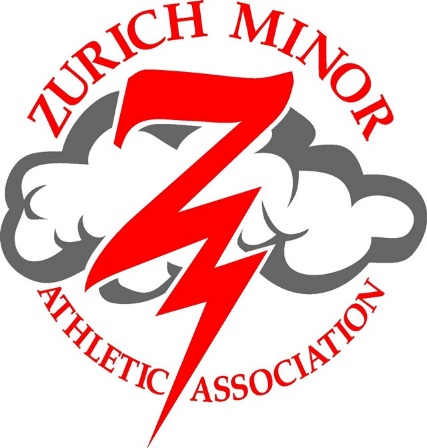 Zurich Minor Athletic AssociationHockey Registration Form2020-2021 SeasonWould you be willing to or know someone that would like to help as a:Coach   /   Manager  /  Trainer   /   on–ice helper  /  Executive Member  /  Director?Name :   __________________________________   Age level that you would like to help with: ________Are you CPR certified?   ___ Yes   ___ No                      Are you First Aid certified?   ___ Yes   ___ No  Respect in Sport Parent Program** Please note only FIRST TIME hockey families need to complete the course this season **This online course is mandatory per household.  Don’t delay.  Non-completion of this course will result in your player(s) not receiving OMHA approval to play on any teams. The Respect in Sport Program for Parents is a unique, in-depth 1-hour online program geared to providing parents with information on how to evaluate and understand:- Parental influence over a child                       - Coach and leader roles in sport- Role of the parent and coach in ensuring a child’s enjoyment of a sport- Concussion awareness and ‘Return to Play’ guidelines          - Long-Term Player DevelopmentGo to https://omhahockeyparent.respectgroupinc.com/secure/ to complete the course.Certificate Number _______________________________________ (Mandatory for Registration to be accepted).  There is a cost of approximately $15.00 that is to be paid online by the parent.New Hockey Registrants of ZMAA: Please include a photocopy of your child’s Birth Certificate with this form.  New players’ names and birthdates must also be added to your previously completed Respect in Sports.Payment Totals:1. Parent or Guardian Information:Parents’ or Guardians’ names: _______________________________________________________Mailing Address: ___________________________________________________________________Town: _____________________________   Postal Code: ___________________________________Telephone #: _________________________________ E-mail (please):  _______________________Municipality _______________________________________________________________________2. Fundraising: Due to COVID-19, ZMAA was not able to fundraise with Bean Fest this year, and may not be able to participate in any other fundraising initiatives this season.  Parents/Guardians will not be required to issue a fundraising cheque with their 2020/2021 registration, but we ask that Parents/Guardians be prepared to volunteer their time, be it screening at the door, or any other capacity in relation to new pandemic protocols.PLAYER INFORMATION(for age group see page 4)Player #1 NAME  __________________________________________  AGE GROUP ______________________BIRTHDATE (M/D/Y) ________________________________  M (   )   F (   )Photo Release ____________      I hereby grant permission for digital photographs and video recordings to be taken (parent initial’s)    of my child as part of his/her participation in Zurich Minor Athletic Association                                         (ZMAA) activities and to be shared on the ZMAA Facebook page and/or                                  Zurich Minor Athletic Association website. Player #2NAME  __________________________________________  AGE GROUP ______________________BIRTHDATE (M/D/Y) ________________________________  M (   )   F (   )Photo Release ____________      I hereby grant permission for digital photographs and video recordings to be taken (parent initial’s)    of my child as part of his/her participation in Zurich Minor Athletic Association                                         (ZMAA) activities and to be shared on the ZMAA Facebook page and/or                                  Zurich Minor Athletic Association website. Player #3 NAME  __________________________________________  AGE GROUP ______________________BIRTHDATE (M/D/Y) ________________________________  M (   )   F (   )Photo Release ____________      I hereby grant permission for digital photographs and video recordings to be taken (parent initial’s)    of my child as part of his/her participation in Zurich Minor Athletic Association                                         (ZMAA) activities and to be shared on the ZMAA Facebook page and/or                                  Zurich Minor Athletic Association website. Player #4 NAME  __________________________________________  AGE GROUP ______________________BIRTHDATE (M/D/Y) ________________________________  M (   )   F (   )Photo Release ____________      I hereby grant permission for digital photographs and video recordings to be taken (parent initial’s)    of my child as part of his/her participation in Zurich Minor Athletic Association                                         (ZMAA) activities and to be shared on the ZMAA Facebook page and/or                                  Zurich Minor Athletic Association website. DescriptionCost on Oct. 15, 2020U7 (Initiation Program)2017 & 2016 & 2015 & 2014(OMHA allows practices only for players under age 5)U8 (Minor Novice)2013$350.00 U9 (Major Novice)2012$350.00 U11 (Atom)2010 & 2011$400.00U13 (PeeWee)2008 & 2009$400.00 GoaliesZMAA provides pads and blockers to goalies peewee age and belowPer age group above Child # 1 Registration Fee$Child # 2 Registration Fee$Child # 3 Registration Fee$Child # 4 Registration Fee$Total:Payment options: by cheque or eTransfer*PAYMENT DUE ON OR BEFORE OCT. 15, 2020*1) Cheque made payable to:
Zurich Minor Athletic Association or ZMAAMailed to: ZMAA, c/o Kim Grainger, 74265 Bluewater Hwy., Zurich, ON. N0M 2T0
There will be a $25.00 fee for NSF cheques2) eTransfer email: zmaatreasurer@gmail.com